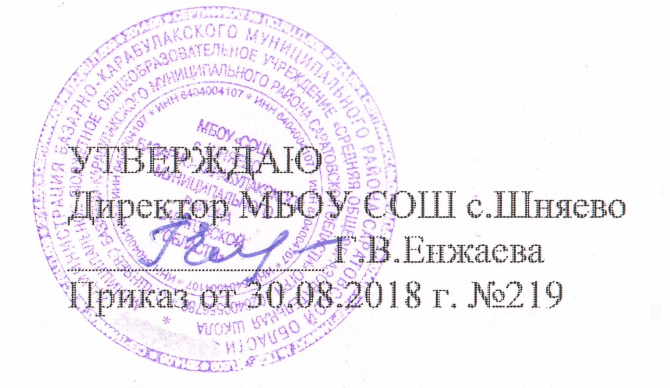 План мероприятий («Дорожная карта»)по повышению значений показателей доступности для инвалидов и лицс ограниченными возможностями здоровья объектов и предоставляемых на них услугв МБОУ СОШ с.Шняевона 2018-2026 годы.1. Обоснование целей обеспечения доступности для инвалидов объектов и услуг. Настоящий План мероприятий («дорожная карта») по повышению значений показателей доступности для инвалидов объектов и услуг на период 2018-2026 годы (далее - «дорожная карта») направлен на обеспечение условий доступности для инвалидов объектов и услуг в МБОУ СОШ с.Шняево. Цель: Обеспечение инвалидам и лицам с ограниченными возможностями здоровья равных с другими гражданами возможностей в реализации прав и свобод, предусмотренных законодательством в сфере образования. Задачи: 1.Создание условий для свободного доступа и передвижения инвалидов в школе. 2.Обеспечить равный доступ инвалидов к образовательным и воспитательным услугам. Основные проблемы при создании безбарьерной среды: - неполная оснащенность школы приспособлениями, средствами и источниками информации в доступной форме, необходимыми для получения инвалидами услуг наравне с другими лицами;-наличие сотрудников, предоставляющих услуги инвалидам, не прошедших инструктирование или обучение по вопросам, связанным с обеспечением их доступности и оказанием при этом помощи инвалидам, и не владеющих необходимыми для этого знаниями и навыками; -недостаточный уровень условий для реализации инклюзивного образования в школе. Планируемое повышение значений показателей доступности объектов и услуг и сроки их достижения определены в «дорожной карте», исходя из норм и требований: -Федерального закона от 29 декабря 2012 г. № 273-ФЗ «Об образовании в Российской Федерации» (с последующими изменениями и дополнениями); -Федерального закона от 24 ноября 1995 г. № 181- ФЗ "О социальной защите инвалидов в Российской Федерации"; -Федерального закона от 1 декабря 2014 г. № 419-ФЗ «О внесении изменений в отдельные законодательные акты Российской Федерации по вопросам социальной защиты инвалидов в связи с ратификацией Конвенции о правах инвалидов»; -Постановления Правительства Российской Федерации от 26 декабря 2014 г. № 1521 «Об утверждении перечня национальных стандартов и сводов правил (частей таких стандартов и сводов правил), в результате применения которых на обязательной основе обеспечивается соблюдение требований Федерального закона «Технический регламент о безопасности зданий и сооружений»; -Приказа Министерства регионального развития Российской Федерации от 27 декабря 2011 г. № 605 «Об утверждении свода правил «СНиП 35-01-2001 «Доступность зданий и сооружений для маломобильных групп населения» (СП 59.13330.2012)»; -Приказа Министерства образования и науки Российской Федерации от 9 ноября 2015 года №1309 «Об утверждении порядка обеспечения условий доступности для инвалидов объектов и предоставляемых услуг в сфере образования, а также оказания им при этом необходимой помощи»; - Приказа министерства социального развития Саратовской области от 28 декабря 2017 года N 1433 «О внесении изменения в приказ министерства социального развития Саратовской области от 01.03.2017 № 294"-Приказ министерства социального развития Саратовской области от 1 марта 2017 года N 294"Об утверждении Плана мероприятий, направленных на обеспечение беспрепятственного доступа к приоритетным объектам и услугам инвалидов и других маломобильных групп населения"Ожидаемые результаты: -Обеспечение равного доступа инвалидов к образовательным и воспитательным услугам в школе. -Повышение социальной активности инвалидов, преодоление социальной разобщенности. -Повышение качества жизни инвалидов. Показатели доступности По состоянию на 01.01.2018 г. в школе: - общая численность детей –71; - инвалидов –0; с нарушениями опорно-двигательного аппарата- 0; с нарушением зрения –0; с нарушением других функций –0 . - количество детей-инвалидов, обучающихся совместно с другими обучающимися - 0; -количество детей-инвалидов, обучающихся на дому – 0; -количество педагогов, прошедших специальную подготовку для работы с инвалидами –0; -количество подготовленных для работ с инвалидами тьюторов, помощников, посредников - 0 -количество аудиторий и других помещений, приспособленных для обучения инвалидов – 0.2. Таблица повышения показателей доступности для инвалидов и лиц с ОВЗ объектов и услуг в сфере образования.3.Перечень мероприятий, реализуемых для достижения запланированных значений показателей доступности для инвалидов объектов и услуг.№п/пНаименование показателя доступности для инвалидов объектов и услугЕдиница измеренияЗначения показателейЗначения показателейЗначения показателейЗначения показателейЗначения показателейЗначения показателейЗначения показателейЗначения показателейЗначения показателейСтруктурное подразделение (должностное лицо), ответственное за мониторинг и достижение запланированных значений показателей доступности для инвалидов объектов и услуг№п/пНаименование показателя доступности для инвалидов объектов и услугЕдиница измерения201820192020202120222023202420252026Наличие доступа к объекту инвалидов (установление пандусов, расширение дверных проемов, установление кнопки вызова и т.д.)%1010103050507090100Директор школы, завхоз, заместитель директора по УВР%0001010507090100Директор школы, заместитель директора по УВР, ВРПриобретение сменных кресел-колясок%00000050100%00000050100%00010103060100Директор школы%0500050708090100Директор школы, завхоз%0100001000000Директор школы, завхоз%100100100100100100100100100Заместитель директора по УВР%100100100100100100100100100Заместитель директора по УВР%100100100100100100100100100Заместитель директора по УВР%305060708090100100100Заместитель директора по ВР%100100100100100100100100100Заместитель директора по УВР№ п/пНаименование мероприятияНормативный правовой акт, иной документ, которым предусмотрено проведение мероприятияОтветственные исполнители, соисполнители.Срок реализацииПланируемые результаты влияния мероприятия на повышение значения показателя доступности для инвалидов объектов и услугРазработка Программы психологической адаптации и социализации детей-инвалидов и детей с ОВЗ в условиях общеобразовательной школы.Подпрограмма «Доступная среда» государственной программы Саратовской области «Социальная поддержка граждан, реализация семейно- Директор школы, зам.директора по УВРАпрель-май 2018 г.Разработка программыЯнварь- август2018 г.Декабрь 2018 г.Декабрь 2018 г.ЗавхозЗам. директора по ВРДиректор, завхозЗавхоз Директор школыЗам. директора по УВРпостоянноЗам. директора по УВРадаптированЗам. директора по УВР2019 г.Подпрограмма «Доступная среда» государственной программы Саратовской области «Социальная поддержка граждан, реализация семейно-демографической политики Саратовской области» Зам. директора по ВРпостоянноПодпрограмма «Доступная среда» государственной программы Саратовской области «Социальная поддержка граждан, реализация семейно-демографической политики Саратовской области» Директор школы2021 г.Подпрограмма «Доступная среда» государственной программы Саратовской области «Социальная поддержка граждан, реализация семейно-демографической политики Саратовской области» Зам. директора по УВРПо мере необходимостиПодпрограмма «Доступная среда» государственной программы Саратовской области «Социальная поддержка граждан, реализация семейно-демографической политики Саратовской области» Зам. директора по УВР2018-2019 уч.г.Подпрограмма «Доступная среда» государственной программы Саратовской области «Социальная поддержка граждан, реализация семейно-демографической политики Саратовской области» Зам. директора по УВРЕжегодно.Зам. директора по ВРЕжегодно.Директор, зам. директора по УВР2018-2026 г.г.